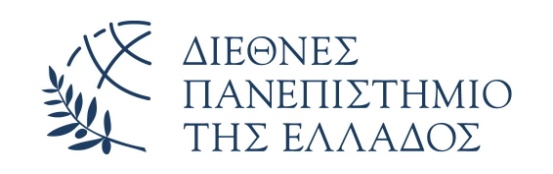 ΑΛΕΞΑΝΔΡΕΙΑ ΠΑΝΕΠΙΣΤΗΜΙΟΥΠΟΛΗ	ΣΧΟΛΗ ΕΠΙΣΤΗΜΩΝ ΥΓΕΙΑΣ			ΤΜΗΜΑ ΜΑΙΕΥΤΙΚΗΣΣΥΜΠΛΗΡΩΜΑΤΙΚΑ ΣΤΟΙΧΕΙΑ ΕΓΓΡΑΦΗΣ ΠΡΩΤΟΕΤΩΝ ΦΟΙΤΗΤΩΝ ΑΚΑΔΗΜΑΪΚΟΥ ΕΤΟΥΣ 2021-22ΠΡΟΣ ΤΗ ΓΡΑΜΜΑΤΕΙΑ ΤΟΥ ΤΜΗΜΑΤΟΣ ΜΑΙΕΥΤΙΚΗΣΤΗΣ ΣΧΟΛΗΣ ΣΕΥΟΝΟΜΑ:……………………………………………………………………………….ΕΠΩΝΥΜΟ:……………………………………………………………………………ΟΝΟΜΑ ΠΑΤΕΡΑ:. …………………………………………………………………..ΔΙΕΥΘΥΝΣΗ ΜΟΝΙΜΗΣ ΚΑΤΟΙΚΙΑΣ:ΝΟΜΟΣ.…………………………………….. ΠΟΛΗ………………………………...ΟΔΟΣ………………………………………………………….ΑΡΙΘΜΟΣ…………...ΔΗΜΟΣ………………………………………………….. Τ.Κ………………………..ΣΤΑΘΕΡΟ ΤΗΛΕΦΩΝΟ……………………………………………………………..*ΑΡΙΘΜΟΣ ΜΗΤΡΩΟΥ ΑΡΡΕΝΩΝ……………………………………………….ΑΜΚΑ:………………………………………………………………………………….Δηλώνω υπεύθυνα ότι τα παραπάνω στοιχεία είναι αληθή.Ημερομηνία…………………….ΥΠΟΓΡΑΦΗ*Το μητρώο αρρένων συμπληρώνεται μόνο από τα αγόρια, είναι απαραίτητο για τη στρατολογία και αναγράφεται στο απολυτήριο λυκείου, σε πιστοποιητικό  γέννησης ή οικογενειακής κατάστασης.			